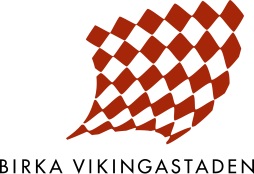 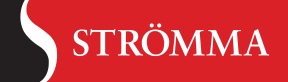 PRESSMEDDELANDE					2016-04-13_____________________________________________________________________________________________________Säsongens nyheter på Birka VikingastadenDen första maj öppnar Birka Vikingastaden. Säsongens program innehåller aktiviteter för alla åldrar, bl a matvandringar, världsarvsveckor med två världsarv på samma dag, familjeföreställning om fornnordiska gudar och väsen och firande av Birkamuseet som fyller 20 år.En dagsutflykt till Birka vikingastaden börjar med en båtresa genom Mälaren till Björkö där Birka Vikingastaden ligger. På ön erbjuds en guidad promenad genom fornlämningsområdet samt ett besök i Birkas museum. Det finns även tid och möjlighet att ströva runt i de rekonstruerade vikingakvarteren, ta en fika eller äta lunch på restaurang Särimner och köpa med sig ett minne från museishopen. I anslutning till vikingaområdet finns även en badplats med sandstrand och en båthamn för de som kommer med egen båt. Förutom ordinarie verksamhet är det viktigt för oss att erbjuda programpunkter för alla åldrar samt en verksamhet med olika aktiviteter som gör att man vill återkomma till Birka flera gånger under säsongen. Det ska alltid kännas roligt, inspirerande och lärande att komma hit, säger Veronica Björkman, platschef på Birka Vikingastaden. Utöver de ordinarie aktiviteterna kommer följander att äga rum under säsongen:Matvandringar på Birka En guidad vandring genom Birkas fornlämningsområde. Under vandringen ses arkeologiska utgrävningar och spår av mat som lämnats. Lunch och besök i museet. (Lördagar och söndagar 7-29 maj samt  20, 21 och 22 augusti)Nationaldagsfirande på Birka Alla barn får en flagga, bjuds på tårta och saft. Föredrag om nationaldagens historia, pilbågsskytte m m. (6 juni)Barnens arkeologi I en iscensatt utgrävning får barn prova på att gräva som en arkeolog och lära sig hur en arkeologisk utgrävning går till. I en tipsrunda får de sedan utmana varandra och se vem som är mest vikingaexpert! (17 juni – 8 juli)Birkamuseet 20 år Kalas på hela ön! Forskare, och professorer håller föredrag i Birkas hörsal. Temaguidningar på fornlämningsområdet och fest i museet och butiken med musikuppträdanden. Tårta på båten på hemresan. (29 juni)Vikingar på Birka Träffa vikingar, handelsmän, hantverkare och krigare. Se stridsuppvisningar, delta i vikingalekar, prova på pilbågskytte, fynda på vikingamarknaden eller lyssna på spännande föreläsningar. (9 – 30 juli)Fornnordiska gudar och väsen – en familjeföreställning Teaterföreställning om fornnordisk mytologi (31 juli-14 augusti)Världsarvsveckor  Två av Stockholms världsarv på en dag. Dagen börjar med en båtresa till Birka Vikingastaden och avslutas på Drottningholms slott (15 augusti-4 september)Arkeologins dag 1,5 timmes guidning ”Hemlanden Sveriges största vikingatida gravfält” (28 augusti)Säsongsavslutning – Slaget vid Hastings 950 år Temadag om Slaget vid Hastings med stridsuppvisningar. (24 september)Båten M/S Victoria, som går till Birka, avgår från Stadshusbron och  färden tar 2 timmar. Ombord finns café och restaurang samt sittplatser inomhus och utomhus. I biljettpriset ingår båtresa tur och retur, guidad promenad i fornlämningsområdet samt entré till Birkamuseet.För mer information kontakta
Veronica Björkman, Platschef på Birka Vikingastaden, 0708-94 76 56, veronica.bjorkman@stromma.se 
Peter Henricson,  Affärsområdeschef Strömma Sverige, 0708-94 76 33, peter.henricson@stromma.se 
eller besök birkavikingastaden.se
_____________________________________________________________________________________________________Birka Vikingastaden är en del av Strömma Turism & Sjöfart AB - ett av Skandinaviens största upplevelseföretag med fokus på rundturer med båt och buss. Visionen är att skapa upplevelser som ger minnen för livet. Verksamheten bedrivs främst i Stockholm, Göteborg, Malmö, Helsingfors och Köpenhamn under kända varumärken som bland andra Strömma Kanalbolaget, Stockholm Sightseeing, Paddanbåtarna, Göta Kanalrederiet, Canal Tours, Open Top Tour och Birka Vikingastaden.